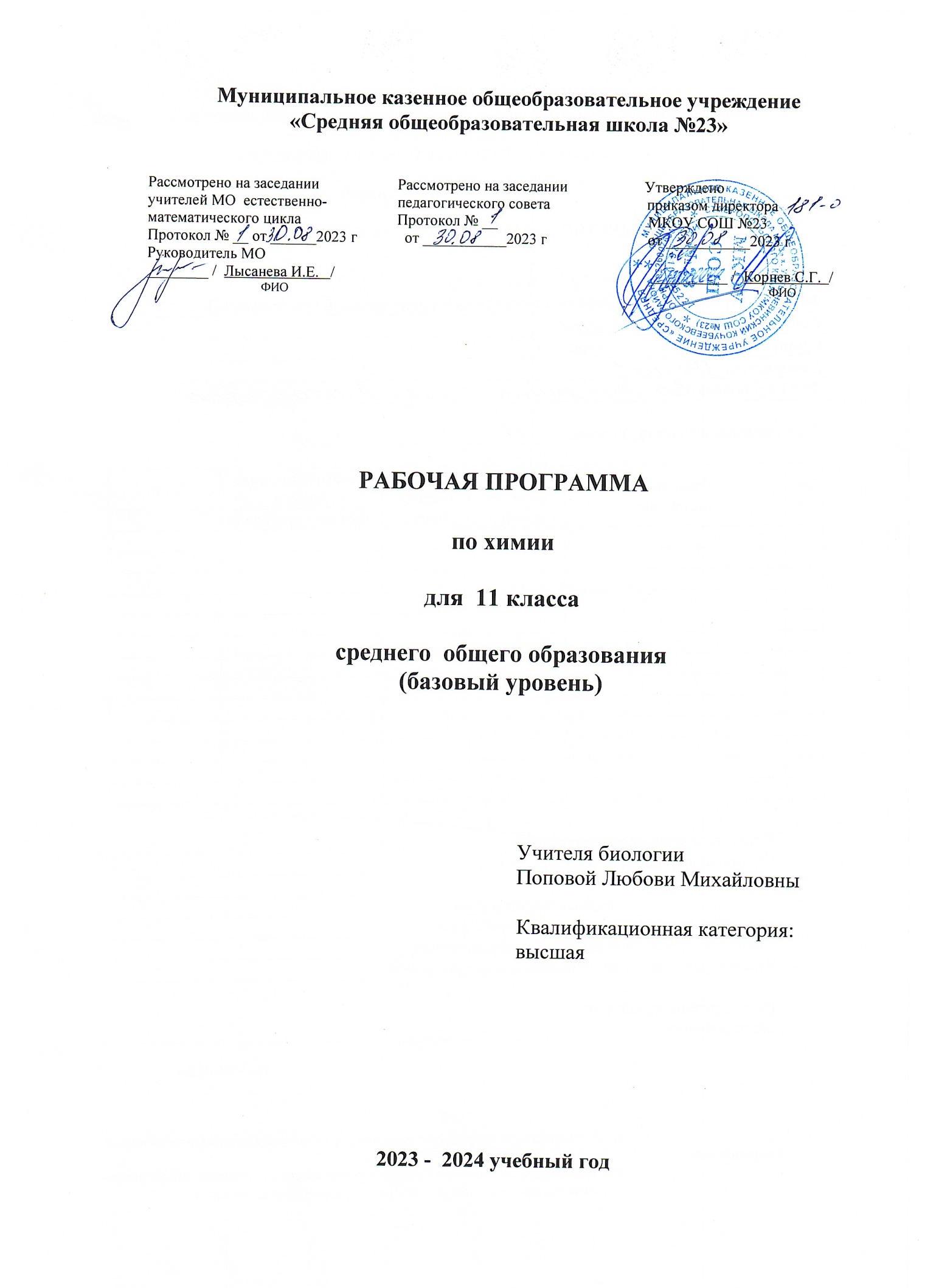 Пояснительная запискаРабочая программа по предмету «Химия» составлена на основе Федерального государственного образовательного стандарта основного  общего образования к структуре основной общеобразовательной программы, определяет цели, задачи, планируемые результаты, содержание и организацию  образовательного процесса на ступени основного общего образования по предмету « Химия».     Рабочая программа по химии разработана к учебникам  авторами Г.Е. Рудзитесом и Ф.Г. Фельдманом для 10-11 классов общеобразовательных организаций. Афанасьевой М.Н.: Просвещение.2017г. Данная рабочая программа реализуется в учебнике  для  общеобразовательных учреждений  Г.Е. Рудзитис и Ф.Г. Фельдман «Химия. 11 класс»  М.: Просвищение,2021г. Сборник нормативно - правовых документов и методических материалов: Химия.Рабочая программа по курсу « Химия» разработана в соответствии с требованиями  к результатам освоения  образовательной программы  общего образования, предусмотренным федеральным государственным образовательным стандартом  общего образования второго поколения.Программа включает общую характеристику курса « Химия», личностные, метапредметные, и предметные  результаты  его освоения, содержание курса, календарно- тематическое планирование с определением основных видов учебной деятельности.Рабочая программа по курсу « Химия» разработана на основе следующих  нормативно - правовых документов:1.Федерального закона   « Об образовании в Российской  Федерации» от 29.12.2012г. № 273- ФЗ: ( статья7,9,32).2.Федерального государственного образовательного стандарта среднего общего образования, примерной программы среднего общего образования по химии (протокол  от 28 июня 2016 г. № 2/16-з)3. Федерального перечня  учебников, рекомендуемых МО и науки Российской  Федерации к использованию в общеобразовательном процессе в образовательных учреждениях от 31.03. 2014 года № 253.4.Концепция  духовно- нравственного развития и воспитания личности гражданина России - М,: Просвещение. 2011год.5.СанПин 2.4.2.2821-10 « Санитарно - эпидемиологические требования к условиям и организации обучения в общеобразовательных учреждениях» Постановление № 189 от 29.12.2010 г.6. Программы по  Химии  11 класса  в УМК Г.Е. Рудзитиса, Ф.Г. Фельдмана                       10-11классы: учеб. пособие для общеобразовательных организаций/ Афанасьевой М.Н.: Просвещение.2017г7. Образовательной программы  среднего общего образования МКОУ СОШ        №238. Программа воспитания МКОУ СОШ № 23 на 2021- 2025 г.г.  (Модуль  «Школьный урок»)Планируемые результаты освоения программыЛичностные результаты освоения учебного предмета:- Воспитание российской гражданской идентичности: патриотизма, любви и уважение к Отечеству, чувство гордости за свою Родину, за российскую химическую науку- Формирование целостного мировоззрения, соответствующего современному уровню развития науки и общественной практики, а также социальному, культурному, языковому и духовному   многообразию современного мира- Формирование ответственного отношения к учению, готовности и способности к саморазвитию и самообразованию на основе мотивации к обучению и познанию, выбору профильного образования на основе информации о существующих профессиях и личных профессиональных предпочтений. Осознанному построению индивидуальных образовательных траекторий с учетом устойчивых познавательных интересов- формирование коммуникативной компетенции в образовательной, общественно полезной, учебно – исследовательской, творческой и других видах деятельности- Формирование и понимание ценности здорового и безлопастного образа жизни, усвоение правил  индивидуального и коллективного безопасного поведения в чрезвычайных ситуациях, угождающих жизни и здоровью людей- Формирование познавательной информационной культуры. В том числе развитие навыков самостоятельной работы с учебными пособиями, книгами, доступными инструментами и техническими средствами информационных технологий- Формирование основ экологического сознания на основе признания ценности жизни во всех ее проявлениях и необходимости ответственного, бережного отношения к окружающей среде-Развитие готовности к решению творческих задач, умение находить адекватные способы поведения и взаимодействие с партнерами во время учебной и вне учебной деятельности, способности оценивать проблемные ситуации	Метапредметные  результаты освоения учебного предмета:- Самостоятельно обнаруживать и формулировать учебную проблему, определять цель учебной деятельности, выбирать тему работы- Выдвигать версии решения проблемы, осознавать конечный результат, выбирать из предложенных и искать самостоятельно средства достижения цели. - Составлять (индивидуально или в группе) план решения проблемы (выполнения проекта). - Работая по плану, сверять свои действия с целью и, при необходимости, исправлять ошибки самостоятельно. - В диалоге с учителем совершенствовать самостоятельно выработанные критерии оценки.	Предметные  результаты освоения учебного предмета:1. В познавательной (интеллектуальной) сфере:- Осознание объективно значимости основ химической науки как области современного естествознания, химических превращений органических и неорганических веществ как основы многих явлений живой и неживой природы; углубление представлений о материальном единстве мира;   - Овладение основами химической грамотности: способностью анализировать и объективно оценивать жизненные ситуации, связанные с химией, навыками безопасного обращения с веществами, используемыми в повседневной жизни; умением анализировать и планировать экологически безопасное поведение в целях сбережения здоровья и окружающей среды; - Формирование умений устанавливать связи между реально наблюдаемыми химическими явлениями и процессами, происходящими в микромире, объяснять причины многообразия веществ, зависимость их свойств от состава и строения, а также зависимость применения веществ от их свойств; - Приобретения опыта использования различных методов изучения веществ; наблюдения за их превращениями при проведении несложных химических экспериментов с использованием лабораторного оборудования и приборов;2. В ценностно-ориентационной сфере:- Создание основы для формирования интереса к расширению и углублению химических знаний и выбора химии как профильного предмета  на ступени среднего (полного) общего образования, а в дальнейшем и в качестве сферы свое профессиональной деятельности;	3. В сфере трудовой деятельности:- Формирование представлений о значении химической науки в решении современных экологических проблем, в том числе в предотвращении техногенных и экологических катастроф.	4. В сфере физической деятельности:- Умение оказывать первую помощь при отравлениях, ожогах и других травмах, связанных с веществами и лабораторным оборудованием;	5. В эстетической сфере:	-выявление эстетических достоинств объектов химического производства6. В воспитательной сфере      - Воспитывать  в себе чувства патриота своей Родины в решении экологических      проблем, в том числе в предотвращении техногенных и экологических катастроф.	Выпускник научится: 	раскрывать на примерах роль химии в формировании современной научной картины мира и в практической деятельности человека;	демонстрировать на примерах взаимосвязь между химией и другими естественными науками;	раскрывать на примерах положения теории химического строения А.М. Бутлерова;	понимать физический смысл Периодического закона Д.И. Менделеева и на его основе объяснять зависимость свойств химических элементов и образованных ими веществ от электронного строения атомов;	объяснять причины многообразия веществ на основе общих представлений об их составе и строении;	применять правила систематической международной номенклатуры как средства различения и идентификации веществ по их составу и строению;	составлять молекулярные и структурные формулы органических веществ как носителей информации о строении вещества, его свойствах и принадлежности к определенному классу соединений;	приводить примеры химических реакций, раскрывающих характерные свойства типичных представителей классов органических веществ с целью их идентификации и объяснения области применения;	прогнозировать возможность протекания химических реакций на основе знаний о типах химической связи в молекулах реагентов и их реакционной способности;	использовать знания о составе, строении и химических свойствах веществ для безопасного применения в практической деятельности;	приводить примеры практического использования продуктов переработки нефти и природного газа, высокомолекулярных соединений (полиэтилена, синтетического каучука, ацетатного волокна); 	проводить опыты по распознаванию органических веществ: глицерина, уксусной кислоты, непредельных жиров, глюкозы, крахмала, белков – в составе пищевых продуктов и косметических средств;	владеть правилами и приемами безопасной работы с химическими веществами и лабораторным оборудованием;	устанавливать зависимость скорости химической реакции и смещения химического равновесия от различных факторов с целью определения оптимальных условий протекания химических процессов;	приводить примеры гидролиза солей в повседневной жизни человека;	приводить примеры окислительно  - восстановительных реакций в природе, производственных процессах и жизнедеятельности организмов;	приводить примеры химических реакций, раскрывающих общие химические свойства простых веществ – металлов и неметаллов;	проводить расчеты на нахождение молекулярной формулы углеводорода по продуктам сгорания и по его относительной плотности и массовым долям элементов, входящих в его состав;	владеть правилами безопасного обращения с едкими, горючими и токсичными веществами, средствами бытовой химии;	осуществлять поиск химической информации по названиям, идентификаторам, структурным формулам веществ;	критически оценивать и интерпретировать химическую информацию, содержащуюся в сообщениях средств массовой информации, ресурсах Интернета, научно-популярных статьях с точки зрения естественно- научной корректности в целях выявления ошибочных суждений и формирования собственной позиции;	представлять пути решения глобальных проблем, стоящих перед человечеством: экологических, энергетических, сырьевых, и роль химии в решении этих проблем.Выпускник получит возможность научиться:     иллюстрировать на примерах становление и эволюцию общей  химии как науки на     различных исторических этапах ее развития;Содержание учебного предмета химии№ ппНаименование разделов и темКоличество часовОсновные виды деятельности обучающихся (на уровне учебных действий)Важнейшие химические понятия и законы 8 часаВажнейшие химические понятия и законы 8 часаВажнейшие химические понятия и законы 8 часаВажнейшие химические понятия и законы 8 часа1Химический элемент. Нуклиды. Изотопы1 Знать понятия : Атом. Химический элемент. Изотопы.2Законы сохранения массы и энергии в химии1Знать основные химические понятия: вещество, химический элемент, атом, молекула, относительная атомная и молекулярная массы, ион, изотопы; уметь определять заряд иона3Периодический закон. Распределение электронов в атомах малых периодах1Уметь отличать понятия ПС и ПЗ, Распределение электронов в атомах элементов малых  периодов.4Распределение электронов в атомах больших  периодах1Распределение электронов в атомах  больших периодов.5Входная контрольная работа1Анализ знаний за 10 класс6Положение в ПС  водорода, лантаноидов, актиноидов и искусственно полученных  элементов1Уметь определять максимальное число электронов на уровне (слое) по формуле, характеризовать порядок заполнения электронами подуровней в атомах химических элементов с №1 по №38, записывать их электронные формулы и графические схемы.7Валентность и валентные возможности атомов1 Находить валентность  х. э. и валентные возможности атомов8Решение задач1Строение веществ  7 часовСтроение веществ  7 часовСтроение веществ  7 часовСтроение веществ  7 часов 9Основные виды химической связи.  Ионная и  ковалентная связь1 Знать механизмы образования основных видов химической связи.  Ионная и  ковалентная связь Уметь определять вид хим. связи в простых и сложных веществах, составлять схемы образования веществ с различными видами связи10Металлическая связь. Водородная связь1Знать механизмы образования металлической и водородной связи11Пространственное  строение молекул1Объяснять пространственное строение молекул органических соединений12Пространственное  строение молекул1Объяснять пространственное строение молекул неорганических соединений13Строение кристаллов1Вещества молекулярного и немолекулярного строения.. Кристаллические и аморфные вещества.14Кристаллические решетки1Знать типы кристаллических решеток (атомная, молекулярная, ионная и металлическая). Закономерность свойств веществ от типов кристаллической решетки.15Причины многообразия веществ1Объяснять такие понятия как: полиморфизм, полиморфные модификации аллотропия, изомерия, гомологияХимические реакции  9 часовХимические реакции  9 часовХимические реакции  9 часовХимические реакции  9 часов16Классификация химических реакций1Иметь представление о хим-ой форме движения материи.Знать сущность хим-й реакции, закон сохранения массы и энергии, его значение.Знать признаки классификации хим-х реакций.17Окислительно - восстановительные реакции1Уметь составлять химические уравнения реакций, относящихся к определенному типу18Тепловой эффект химических реакций1Уметь объяснитьтепловой эффект химических реакцийЭкзо- и эндотермические реакции.Уметь решать задачи на тепловой эффект.19Обратимые и необратимые химические реакции1Уметь составлять химические уравнения реакций, относящихся к определенному типу20Скорость химических реакций1Объяснять влияние концентраций реагентов на скорость гомогенных и гетерогенных реакций21Катализ1Знать отличия гомогенного и гетерогенного катализа22Химическое равновесие  и причины его смещения1Объяснять влияние изменения концентрации реагирующих веществ, температуры и давления на скорость х.р.23Решение задач1Тестирование24Обобщение знаний по теме1Растворы 11 часовРастворы 11 часовРастворы 11 часовРастворы 11 часов25Дисперсные системы1 Знать понятия дисперсные системы( суспензии, эмульсии, золи, аэрозоли)26Способы выражения концентрации растворов1Умение решать задачи с заданной молярной концентрацией27Способы выражения концентрации растворов1Умение решать задачи с заданной молярной концентрацией28Практическая работа №1Приготовление раствора с заданной молярной концен-трацией1ТБ29Электролитическая диссоциация1Составлять уравнения реакций ЭД30Водородный показатель1Знать понятия водородный показатель 31Реакции ионного обмена1Объяснять с позиции ЭД. сущность х. р. протекающих в водной среде32Гидролиз органических соединений1Уметь составлять уравнения х.р. гидролиза веществ33Гидролиз  неорганических соединений1Уметь составлять уравнения х.р. гидролиза веществ34Решение задач135Контрольная работа №21Обобщение знаний по темеЭлектрохимические реакции   6 часовЭлектрохимические реакции   6 часовЭлектрохимические реакции   6 часовЭлектрохимические реакции   6 часов36Химические источники тока1Уметь объяснять принцип работы гальванического элемента37Ряд стандартных электронных потенциалов1Уметь пользоваться  рядом стандартных электродных потенциалов38Ряд стандартных электронных потенциаловУметь пользоваться  рядом стандартных электродных потенциалов39Коррозия металлов и её предупреждение1Составлять уравнения реакций, характеризующих  коррозию металлов40Электролиз1Уметь составлять суммарное уравнение  реакций электролиза41Решение задач1Составлять уравнения реакций и вычислять сколько веществ получиться  по массе и кол. В-ва  в раствореМеталлы 13 часовМеталлы 13 часовМеталлы 13 часовМеталлы 13 часов42Общая характеристика и способы получения металлов1Иметь представление о легких и тяжелых металлов, легкоплавких  и тугоплавких.43Обзор металлических элементов  А - групп1Уметь характеризовать химические свойства IA-IIAгрупп, алюминия, составлять ур-я х.р.44Обзор металлических элементов  Б - групп1Уметь характеризовать химические свойства  Б-групп45Медь1Уметь составлять х.р, характеризующие свойства меди46Цинк1Уметь составлять х.р, характеризующие свойства цинка47Титан1Уметь составлять х.р, характеризующие свойства титана48Хром1Уметь составлять х.р, характеризующие свойства хрома49Железо1Уметь составлять х.р, характеризующие свойства железа50Никель, платина1Уметь составлять х.р, характеризующие свойства никеля и платины51Сплавы металлов1Уметь предсказать свойства сплава, знать его состав52Оксиды и гидроксиды металлов1Уметь составлять х.р, характеризующие свойства оксидов и гидроксидов металлов53Практическая работа №2 Решение экспериментальных задач по теме                                    « Металлы»1Уметь распознавать катионы солей с помощью качественных реакций54Обобщение знаний по теме металлы1Неметаллы   9 часовНеметаллы   9 часовНеметаллы   9 часовНеметаллы   9 часов55Обзор неметаллов156Свойства и применение важнейших  неметаллов157Общая характеристика  оксидов неметаллов и кислородосодержащих кислот158Окислительные свойства серной кислоты159Окислительные свойства азотной  кислоты1 Знать  60Водородные соединения неметаллов1Уметь записывать уравнения реакций водородных соединений неметаллов61Генетическая связь органических и неорганических соединений1Объяснять62Практическая работа №3 Решение экспериментальных задач по теме                            « Неметаллы»163Решение задач1Уметь называть Химия и жизнь  7 часовХимия и жизнь  7 часовХимия и жизнь  7 часовХимия и жизнь  7 часов64Химия в промышленности1уметь использовать приобретенные знания и умения в практической деятельности; оценивать свои учебные достижений, соотносить приложенные усилия65Принципы химического производства166Производство чугуна167Производство стали168Химия в быту1Уметь решать задачи по курсу 11 класса69Химическая промышленность и окружающая среда70Итоговая Контрольная работа 51В форме ВПР Уметь решать задачи по курсу 11 классаИтого Практических- 3Контрольных- 5